Приказ от 24.02. 2021года.                                                                                            № ___ 
Об утверждении положения  о проведении Всероссийских проверочных работ (ВПР-2021) в 4-8,10-11 классах  в МБОУ «Многопрофильный лицей №3» в 2021 годуВ соответствии с приказом Федеральной службы по надзору в сфере образования и науки (Рособрнадзора) от 11.02.2021 г. № 119 «О проведении Федеральной службой по надзору в сфере образования и науки мониторинга качества подготовки обучающихся общеобразовательных организаций в форме Всероссийских проверочных работ в 2021 году», приказом Министерства образования и науки Республики Дагестан от 18 февраля 2021г.  № 05-02-71/21  «О проведении в 2021 году Всероссийских проверочных работ (ВПР-2021) в 4-8,10-11 классах общеобразовательных организаций Республики Дагестан»ПРИКАЗЫВАЮ:Утвердить Положение о проведении Всероссийских проверочных работ (ВПР-2021) в 4-8,10-11 классах  в МБОУ «Многопрофильный лицей №3» в 2021 году.Обеспечить проведение ВПР в 2019-2020 учебном году в соответствии с данным Положением. Заместителю директора по научно-методической работе Самедовой З.Д. ознакомить с Положением педагогический коллектив лицея.Контроль исполнения настоящего приказа оставляю за собой.Директор                                              Ж.В. Селиванова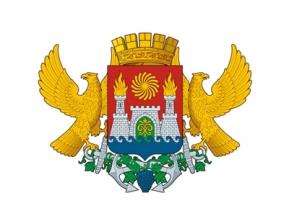 АДМИНИСТРАЦИЯ ГОРОДСКОГО ОКРУГАС ВНУТРИГОРОДСКИМ ДЕЛЕНИЕМ «ГОРОД  МАХАЧКАЛА»МУНИЦИПАЛЬНОЕ БЮДЖЕТНОЕ ОБЩЕОБРАЗОВАТЕЛЬНОЕ УЧРЕЖДЕНИЕ«МНОГОПРОФИЛЬНЫЙ ЛИЦЕЙ №3»